Open Week ΤΕΙ Θεσσαλίας 2014Από 24 έως 28 Φεβρουαρίου 2014Το ΤΕΙ Θεσσαλίας, σε συνεργασία με τη Δομή Απασχόλησης και Σταδιοδρομίας (ΔΑΣΤΑ) του ΤΕΙ, θα πραγματοποιηθεί εκδήλωση υποδοχής, ενημέρωσης και ξενάγησης μαθητών Λυκείων  στο Τ.Ε.Ι. Θεσσαλίας – Open Week ΤΕΙ Θεσσαλίας 2014 (από 24 έως 28/02/2014, ώρες 9:00-13:00) σε Λάρισα και Καρδίτσα.Τη διοργάνωση της εκδήλωσης Open Week ΤΕΙ Θεσσαλίας 2014 αναλαμβάνει το Γραφείο Διασύνδεσης της Δομής Απασχόλησης και Σταδιοδρομίας του Ιδρύματός μας, στο πλαίσιο των εκδηλώσεων επαγγελματικού προσανατολισμού που διεξάγει κάθε χρόνο. Οι ξεναγήσεις θα πραγματοποιηθούν από το προσωπικό των Τμημάτων και της Βιβλιοθήκης. Πληροφορίες: ΔΑΣΤΑ στα τηλέφωνα: 2410 684 -503, -721, -722Το Πρόγραμμα εκδήλωσης στο Ημερολόγιο  της ιστοσελίδας http://dasta.teilar.gr/default.htm?box=1&tile=111Πληροφορίες για μαθητές στην ιστοσελίδα: Χρήσιμα Έγγραφα & Αρχεία > ΓΡΑΦΕΙΟ ΔΙΑΣΥΝΔΕΣΗΣ > Έντυπα Τμημάτων για Μαθητές  Αφίσα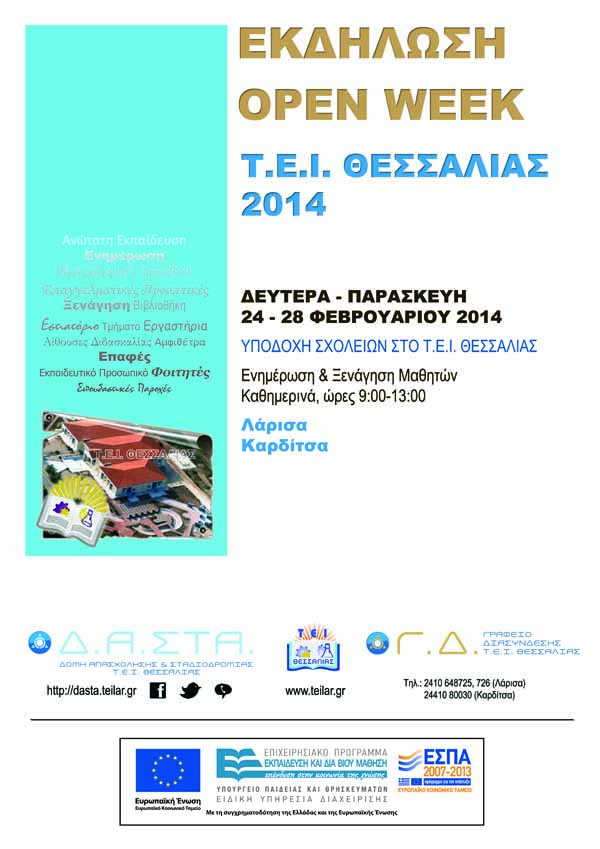 